SPECYFIKACJA WARUNKÓW ZAMÓWIENIA (dalej SWZ)ZAMAWIAJĄCY:Gmina RokietnicaZaprasza do złożenia oferty w trybie  przetargu nieograniczonego na podstawie 
art.132 i następne - ustawy z dnia 11  września 2019 r. - Prawo zamówień publicznych 
( Dz. U. z 2022 r. poz.1710 ze zm.) – dalej ustawy PZP.
Szacunkowa wartość zamówienia przekracza kwotę określoną w obwieszczeniu Prezesa Urzędu Zamówień Publicznych wydanym na podstawie art. 3 ust.2  pn.                                           Przedmiotowe postępowanie prowadzone jest przy użyciu środków komunikacji elektronicznej. Składanie ofert następuje za pośrednictwem platformy zakupowej dostępnej pod adresem internetowym: https://platformazakupowa.pl/pn/rokietnicaOgłoszenie zostało wysłane do Dziennika Urzędowego Oficjalnych Wspólnot Europejskich w dniu 26.06.2023r.
Ogłoszenie ukazało się  w Dzienniku Urzędowym Oficjalnych Wspólnot Europejskich w dniu  30/06/2023r. Nr 2023/S 124-394594.                                                          Nr postępowania: ZP.271.9.2023ZATWIERDZONO DO UŻYTKU: Bartosz Derech – Wójt  Gminy Rokietnica.Rokietnica,  2023.06.26 Nazwa oraz adres Zamawiającego.

Gmina Rokietnica , ul. Golęcińska 1, 62 - 090 RokietnicaGodziny pracy Zamawiającego: poniedziałek :       8:30 – 18:00
                                                         wtorek – piątek:   7:30 - 14:00Tel: 61 8960 601         e-mail:    urzad@rokietnica.pl
Adres strony internetowej:   www.rokietnica.plREGON: 631258543      NIP: 777-28-34-884 
Gmina Rokietnica w niniejszym postępowaniu działa w imieniu własnym oraz w imieniu i na rzecz reprezentowanych jednostek organizacyjnych Gminy: 
1. Przedszkole  „BAJECZKA” w  Rokietnicy ul. Noblistów 1, 62-090 Rokietnica
NIP: 7771407364                                                 REGON; 632049296
2. Szkoła Podstawowa im. Jana Brzechwy w Rokietnicy ul. Szkolna 3C, 62-090 Rokietnica
NIP:  7772754524                                                REGON:   000645783
3. Zespół Szkolno-Przedszkolny w Napachaniu  ul. Poznańska 26, Napachanie, 62-090 Rokietnica
NIP:  781 200 86 79                                             REGON: 385967459                                            
4. Zespół Szkolno-Przedszkolny w Cerekwicy NIP: 7812008685, REGON: 385967471
a) Szkoła Podstawowa im. Przyjaciół Ziemi  w Cerekwicy ul. Przybrodzka 1, Cerekwica, 
62-090 Rokietnica   NIP: 7812008515,              REGON: 385944056,
b) Przedszkole „zaczarowana LĄKA” w  Mrowinie, ul. Szkolna 2, Mrowino,  62-090 Rokietnica
NIP:   7812008538,                                                 REGON: 385944085,                                          II. Ochrona danych osobowychZgodnie z art. 13 ust. 1 i 2 rozporządzenia Parlamentu Europejskiego i Rady (UE) 2016/679 z dnia 27 kwietnia 2016 r. w sprawie ochrony osób fizycznych w związku z przetwarzaniem danych osobowych i w sprawie swobodnego przepływu takich danych oraz uchylenia dyrektywy 95/46/WE (ogólne rozporządzenie o danych) (Dz. U. UE L119 z dnia 4 maja 2016 r., str. 1; zwanym dalej „RODO”) informujemy, że: administratorem Pani/Pana danych osobowych jest  Gmina Rokietnica reprezentowana przez Wójta Gminy,  ul. Golęcińska 1, 62-090 Rokietnica;administrator wyznaczył Inspektora Danych Osobowych, z którym można się kontaktować pod adresem e-mail: iod@rokietnica.pl; Pani/Pana dane osobowe przetwarzane będą na podstawie art. 6 ust. 1 lit. c RODO w celu związanym z przedmiotowym postępowaniem o udzielenie zamówienia publicznego, prowadzonym w trybie przetargu nieograniczonego.odbiorcami Pani/Pana danych osobowych będą osoby lub podmioty, którym udostępniona zostanie dokumentacja postępowania w oparciu o art. 74 ustawy PZPPani/Pana dane osobowe będą przechowywane, zgodnie z art. 78 ust. 1 PZP przez okres 4 lat od dnia zakończenia postępowania o udzielenie zamówienia, a jeżeli czas trwania umowy przekracza 4 lata, okres przechowywania obejmuje cały czas trwania umowy;obowiązek podania przez Panią/Pana danych osobowych bezpośrednio Pani/Pana dotyczących jest wymogiem ustawowym określonym w przepisach ustawy PZP, związanym z udziałem w postępowaniu o udzielenie zamówienia publicznego.w odniesieniu do Pani/Pana danych osobowych decyzje nie będą podejmowane w sposób zautomatyzowany, stosownie do art. 22 RODO.posiada Pani/Pan:na podstawie art. 15 RODO prawo dostępu do danych osobowych Pani/Pana dotyczących (w przypadku, gdy skorzystanie z tego prawa wymagałoby po stronie administratora niewspółmiernie dużego wysiłku może zostać Pani/Pan zobowiązana do wskazania dodatkowych informacji mających na celu sprecyzowanie żądania, w szczególności podania nazwy lub daty postępowania o udzielenie zamówienia publicznego lub konkursu albo sprecyzowanie nazwy lub daty zakończonego postępowania o udzielenie zamówienia);na podstawie art. 16 RODO prawo do sprostowania Pani/Pana danych osobowych (skorzystanie z prawa do sprostowania nie może skutkować zmianą wyniku postępowania o udzielenie zamówienia publicznego ani zmianą postanowień umowy w zakresie niezgodnym z ustawą PZP oraz nie może naruszać integralności protokołu oraz jego załączników);na podstawie art. 18 RODO prawo żądania od administratora ograniczenia przetwarzania danych osobowych z zastrzeżeniem okresu trwania postępowania o udzielenie zamówienia publicznego lub konkursu oraz przypadków, o których mowa w art. 18 ust. 2 RODO (prawo do ograniczenia przetwarzania nie ma zastosowania w odniesieniu do przechowywania, w celu zapewnienia korzystania ze środków ochrony prawnej lub w celu ochrony praw innej osoby fizycznej lub prawnej, lub z uwagi na ważne względy interesu publicznego Unii Europejskiej lub państwa członkowskiego);prawo do wniesienia skargi do Prezesa Urzędu Ochrony Danych Osobowych, gdy uzna Pani/Pan, że przetwarzanie danych osobowych Pani/Pana dotyczących narusza przepisy RODO;  nie przysługuje Pani/Panu:w związku z art. 17 ust. 3 lit. b, d lub e RODO prawo do usunięcia danych osobowych;prawo do przenoszenia danych osobowych, o którym mowa w art. 20 RODO;na podstawie art. 21 RODO prawo sprzeciwu, wobec przetwarzania danych osobowych, gdyż podstawą prawną przetwarzania Pani/Pana danych osobowych jest art. 6 ust. 1 lit. c RODO; przysługuje Pani/Panu prawo wniesienia skargi do organu nadzorczego na niezgodne z RODO przetwarzanie Pani/Pana danych osobowych przez administratora. Organem właściwym dla przedmiotowej skargi jest Urząd Ochrony Danych Osobowych, ul. Stawki 2, 00 -193 Warszawa.Tryb udzielenia zamówieniaPostępowanie prowadzone jest w trybie przetargu nieograniczonego na podstawie art. 132 ustawy z dnia 11 września 2019 r. – Prawo zamówień publicznych, zwanej dalej „ustawą Pzp”, „Pzp”, oraz aktów wykonawczych do Pzp, o wartości zamówienia równej progowi unijnemu lub większej. Rodzaj zamówienia: dostawy.Niniejsze zamówienie jest zamówieniem klasycznym w rozumieniu art. 7 pkt 33 Pzp.Opis przedmiotu zamówienia Przedmiotem niniejszego zamówienia jest dostawa energii elektrycznej do obiektów wymienionych w Załączniku nr 1 do SWZ – Formularz rzeczowo-finansowy . Zapotrzebowanie energii elektrycznej w okresie od 01.01.2024 r. do 30.06.2025 r. wynosi: 2 035 400 kWh  (zamówienie planowane). Gmina Rokietnica –  Zamawiający działa w imieniu własnym ( Urząd Gminy w Rokietnicy) oraz w imieniu niżej wymienionych jednostek;
a) Szkoła Podstawowa im. J. Brzechwy w Rokietnicy – zapotrzebowanie 214 000 kWh.b) Przedszkole „Bajeczka” w Rokietnicy – zapotrzebowanie 72 000 kWh,c) Zespół Szkolno - Przedszkolny w Napachaniu – zapotrzebowanie 210 000 kWh,d) Zespół Szkolno - Przedszkolny w Cerekwicy    – zapotrzebowanie 190 000 kWh, oraz obiekty gminne – zapotrzebowanie - 1 349 400kWh Po wyborze najkorzystniejszej oferty Gmina Rokietnica i wyżej wymienione jednostki organizacyjne  udzielą zamówienia publicznego, we własnym imieniu i na własną rzecz, zawierając w tym celu odrębne umowy w sprawie zamówień publicznych.Przedmiotem zamówienia jest dostawa energii elektrycznej o ustalonych standardach jakościowych. Cena nie ma tu wpływu na jakość wykonywanej usługi tj. dostawy energii elektrycznej. Energia elektryczna nie może być dostosowana do specyficznych wymagań Zamawiającego – jest ona znormalizowana i oferowana w powszechnie przyjętych standardach. Zasady funkcjonowania systemu elektroenergetycznego zostały określone w Rozporządzeniu Ministra Gospodarki z dnia 4 maja 2007 r. w sprawie szczegółowych warunków funkcjonowania systemu elektroenergetycznego (Dz.U. z 2007r. Nr 93, poz.623 ze zm.)zmienione Rozporządzeniem Ministra Klimatu i Środowiska z dnia 27 września 2022r. zmieniającym Rozporządzenie w sprawie szczegółowych warunków funkcjonowania systemu elektroenergetycznego (Dz.U. 2022, poz. 2007).Zasady kształtowania i kalkulacji taryf oraz rozliczeń w obrocie energią elektryczną określa Rozporządzenie Ministra Klimatu i Środowiska z dnia 29 listopada 2022r. (Dz.U. 2022r. poz.2505 ze zm.). Zamawiający nie dokonuje podziału zamówienia na części.
Prowadzenie wspólnych postępowań na zakup energii służyć ma uzyskaniu korzystnych cen w związku ze zwiększonym wolumenem. Włączenie do przedmiotu zamówienia kilku punktów poboru  zwiększa szansę na otrzymanie ofert, a także  umożliwia uzyskanie korzystniejszych cen przez „małych” odbiorców. Zagregowanie zamówienia (jedno postępowanie) daje szansę uzyskania korzystniejszej oferty niż w przypadku podzielenia na części. Rozproszenie zamówienia poprzez dokonanie podziału zamówienia na części mogłoby skutkować nieotrzymaniem oferty w odniesieniu do obiektów z niewielkim zużyciem, które nie są atrakcyjne dla wykonawców.Zamawiający nie przewiduje wymagań w zakresie zatrudnienia osób, o których mowa w art. 96 ust.2 pkt 2 ustawy Pzp.Zamawiający zastrzega możliwość skorzystania z art.139 ust.1 ustawy Pzp, tj. możliwość dokonania w pierwszej kolejności badania i oceny ofert, a następnie dokonania kwalifikacji podmiotowej wykonawcy, którego oferta została najwyżej oceniona, w zakresie braku podstaw wykluczenia oraz spełniania warunków udziału w postepowaniu.Umowy dystrybucyjne są świadczone  na podstawie odrębnych umów zawartych pomiędzy zamawiającym a operatorem Systemu Dystrybucyjnego.
 (zwany OSD0). Usługi dystrybucyjne świadczy ENEA Operator Sp. z o.o. 
ul. Strzeszyńska 58, 60-479 Poznań.Sprzedawcą  energii elektrycznej jest  Enea S.A. ul. Pastelowa 8, 60 -198 Poznań.Wykonawca zostanie zobowiązany do wykonania czynności wynikających z pełnomocnictwa, sprzedaży energii elektrycznej, zwanej dalej Umową. Zamawiający udzieli wyłonionemu w postępowaniu wykonawcy pełnomocnictwa do:Powiadomienia właściwego Operatora Systemu Dystrybucyjnego (OSD) o zawarciu Umowy sprzedaży energii elektrycznej oraz o planowanym terminie rozpoczęcia sprzedaży energii elektrycznej,  Reprezentowania zamawiającego w kontaktach z dotychczasowym Sprzedawcą energii elektrycznej lub Operatorem Systemu Dystrybucji w sprawach związanych z procesem zmiany Sprzedawcy dotyczy punktów poboru zamieszczonych w Załączniku nr 1 do Umowy.Reprezentowania zamawiającego w kontaktach z Operatorem Systemu Dystrybucji w sprawach związanych z procesem zgłoszenia Sprzedawcy dla nowych punktów poboru energii elektrycznej, na które zamawiający otrzymał od OSD numer umowy o świadczenie usług dystrybucji energii elektrycznej.W Załączniku nr 1 SWZ informacyjnie wskazano aktualne parametry (grupa taryfowa/moce umowne), które mogą podlegać zmianie w trakcie trwania umowy sprzedaży energii elektrycznej.W toku realizacji umowy zamawiający zastrzega sobie prawo do zmniejszenia lub zwiększenia łącznej ilości zakupionej energii elektrycznej  w zakresie:  zwiększenia do 15%, zmniejszenia do 15% , względem  zużycia energii elektrycznej wskazanej w załączniku Nr 1 do SWZ.  Zaistnienie okoliczności, o których mowa powyżej, spowoduje odpowiednio zmniejszenie lub zwiększenie wynagrodzenia należnego wykonawcy z tytułu realizacji zamówienia. Zmniejszenie ilości energii elektrycznej nie stanowi podstawy do jakichkolwiek roszczeń ze strony wykonawcy.Zakres i zasady dokonania zmian:zmniejszenie ilości energii elektrycznej wynikające ze zużycia energii elektrycznej wg bieżących odczytów z licznika, które będzie różne od ilości energii elektrycznej wskazanej w ust. 4.1. odbywa się automatycznie,  na podstawie bieżącego zużycia energii elektrycznej na wystawianych fakturach, zwiększenie ilości energii elektrycznej wynikające ze zużycia energii wg bieżących odczytów z licznika, które będzie różne od ilości energii elektrycznej wskazanej w ust. 4.1.  odbywa się automatycznie,  na podstawie bieżącego zużycia energii elektrycznej na wystawianych fakturach, zwiększenie/zmniejszenie (dodanie/odjęcie) ilości PPE – wymaga złożenia przez zamawiającego jednostronnego oświadczenia woli. Zmiana ilości PPE wynikać może w szczególności z likwidacji PPE, powstania/nabycia nowego PPE, zmiany właściwości technicznych PPE, podwójnego fakturowania w szczególności w przypadku świadczenia usługi sprzedaży energii elektrycznej na danym PPE przez innego sprzedawcę, zmiany stanu prawnego lub technicznego PPE, zmiany w zakresie nabywcy, odbiorcy, płatnika w szczególności przeniesienia praw i obowiązków związanych z obiektem, przy którym znajduje się dane PPE, zaistnienia przeszkód prawnych i formalnych uniemożliwiających przeprowadzenie procedury zmiany sprzedawcy lub włączenia punktu poboru przez zamawiającego.Zamawiający ma prawo, w okresie obowiązywania umowy do zmiany grup taryfowych, mocy umownej dla poszczególnych PPE określonych w załączniku nr 1 do umowy (załącznik nr 1 do SWZ) po uprzednim uzgodnieniu warunków technicznych dokonania tych zmian z Operatorem Systemu Dystrybucyjnego, zwanym dalej OSD. Zmiany w umowie następować będą na pisemne zgłoszenie zamawiającego do wykonawcy począwszy od  dokonania zmiany przez OSD. Powyższe zmiany będą przeprowadzone na zasadach określonych w taryfie operatora systemu dystrybucyjnego odpowiedniego dla zamawiającego i będą dotyczyły, w szczególności zapewnienia danemu obiektowi poprawnego funkcjonowania (zgodne z jego przeznaczeniem) i/lub obniżenie kosztów na usłudze dystrybucji.Nazwy i kody dotyczące przedmiotu zamówienia określone we Wspólnym Słowniku Zamówień Publicznych (CPV):09000000-3 – produkty naftowe, paliwo, energia elektryczna i inne źródła energii09300000-2 – energia elektryczna, cieplna, słoneczna i jądrowa09310000-5 – elektryczność.Zamawiający przekaże wykonawcy wyłonionemu w niniejszym postępowaniu niezbędne dane i dokumenty do przeprowadzenia procedury zmiany sprzedawcy, niezwłocznie po podpisaniu umowy.Zamawiający nie dopuszcza składania ofert częściowych.Termin wykonania zamówieniaZamówienie zostanie zrealizowane  w okresie od 01.01.2024 r. do 30.06.2025 r.Umowa obowiązuje od dnia jej zawarcia, jednakże sprzedaż energii elektrycznej będzie realizowana nie wcześniej niż od 01.01.2024 r. dla każdego PPE oddzielnie oraz po rozwiązaniu obecnie obowiązujących umów, i po pozytywnie przeprowadzonej procedurze zmiany sprzedawcy.Wykonawca w oparciu o udzielone Pełnomocnictwo, zobowiązany będzie do zgłoszenia w imieniu własnym i zamawiającego umowy właściwemu OSD zgodnie z obowiązującymi przepisami oraz do reprezentowania go przed OSD w procesie zmiany sprzedawcy.Termin rozpoczęcia sprzedaży energii elektrycznej do poszczególnych PPE może także ulec zmianie, jeżeli zmiana ta wynika z okoliczności niezależnych od Stron, w szczególności z przedłużającej się procedury zmiany sprzedawcy o czas trwania przeszkody. Zmiana następuje automatycznie, nie wymaga złożenia oświadczenia woli przez zamawiającego, przy czym pozostaje to bez wpływu na czas obowiązywania umowy. Informacja o warunkach udziału w postępowaniuO udzielenie zamówienia mogą ubiegać się wykonawcy, którzy spełniają warunki udziału w postępowaniu w zakresie:zdolności do występowania w obrocie gospodarczym: zamawiający nie stawia  warunku w tym zakresie,uprawnień do prowadzenia określonej działalności gospodarczej lub zawodowej, o ile wynika to z odrębnych przepisów:wykonawca spełni warunek udziału w postepowaniu dotyczący uprawnień do prowadzenia działalności gospodarczej jeżeli wykaże  posiadanie  uprawnień w zakresie obrotu energią elektryczną tj. posiadanie ważnej Koncesji w zakresie obrotu energią elektryczną wydanej przez Prezesa Urzędu Regulacji Energetyki (art.32 ust.1 pkt 4 ustawy Pe).,w przypadku wspólnego ubiegania się wykonawców  o zamówienie warunek z ppkt a) zostanie spełniony, jeżeli co najmniej jeden z wykonawców wspólnie ubiegających się o udzielenie zamówienia posiada uprawnienia do prowadzenia określonej działalności gospodarczej  i zrealizuje dostawę energii elektrycznej, w  takim przypadku wykonawcy wspólnie ubiegający się o udzielenie zamówienia dołączają do oferty oświadczenie, z którego wynika, który z wykonawców realizować będzie przedmiot zamówienia wg wzoru stanowiącego  załącznik nr 7  do SWZsytuacji ekonomicznej lub finansowej: zamawiający nie stawia  warunku w tym zakresie,zdolności technicznej lub zawodowej: wykonawca wykaże, że wykonał należycie, w okresie ostatnich 3 lat, a jeżeli okres prowadzenia działalności jest krótszy to w tym okresie: dostawy energii elektrycznej do co najmniej 80 PPE. przy czym zamawiający nie określa w ramach ilu umów/kontraktów dostawy zostały wykonane.
Wykonawcy wspólnie ubiegający się o udzielenie zamówienia warunek udziału w postępowaniu spełniają łącznie.Podstawy wykluczenia, o których mowa w art. 108 ust. 1  (obligatoryjne) podstawy wykluczenia, o których mowa w art. 109  ust. 1 pkt 4, 8-10) (fakultatywne)  oraz w art. 7 ust. 1 ustawy z dnia z dnia 13 kwietnia 2022 r. o szczególnych rozwiązaniach w zakresie przeciwdziałania wspieraniu agresji na Ukrainę oraz służących ochronie bezpieczeństwa narodowego  oraz w art.  5k   rozporządzenia (UE) nr 833/2014  z dnia 31 lipca 2014 r. dotyczące środków ograniczających w związku z działaniami Rosji destabilizującymi sytuację na Ukrainie (obligatoryjne)W postępowaniu mogą brać udział wykonawcy, którzy nie podlegają wykluczeniu z postępowania o udzielenie zamówienia w okolicznościach, o których mowa w art. 108 ust. 1  ustawy .Z postępowania o udzielenie zamówienia wyklucza się wykonawcę:będącego osobą fizyczną, którego prawomocnie skazano za przestępstwo:udziału w zorganizowanej grupie przestępczej albo związku mającym na celu popełnienie przestępstwa lub przestępstwa skarbowego, o którym mowa w art. 258 Kodeksu karnego, (art.108 ust.1 pkt1 lit. a ustawy pzp).handlu ludźmi, o którym mowa w art. 189a Kodeksu karnego, (art.108 ust.1 pkt1 lit. b ustawy Pzp).o którym mowa w art. 228-230a, art. 250a Kodeksu karnego, w art. 46-48 ustawy z dnia 25 czerwca 2010 r. o sporcie lub w art. 54 ust. 1-4 ustawy z dnia 12 maja 2011 r. o refundacji leków, środków spożywczych specjalnego przeznaczenia żywieniowego oraz wyrobów medycznych,(art.108 ust.1 pkt 1 lit. c ustawy PZP)finansowania przestępstwa o charakterze terrorystycznym, o którym mowa w art. 165a Kodeksu karnego, lub przestępstwo udaremniania lub utrudniania stwierdzenia przestępnego pochodzenia pieniędzy lub ukrywania ich pochodzenia, o którym mowa w art. 299 Kodeksu karnego,( art.108 ust.1 pkt1 lit. d ustawy Pzp)o charakterze terrorystycznym, o którym mowa w art. 115 § 20 Kodeksu karnego, lub mające na celu popełnienie tego przestępstwa,(art.108 ust.1 pkt1 lit. e ustawy Pzp) powierzenia wykonywania pracy małoletniemu cudzoziemcowi, o którym mowa w art. 9 ust. 2 ustawy z dnia 15 czerwca 2012 r. o skutkach powierzania wykonywania pracy cudzoziemcom przebywającym wbrew przepisom na terytorium Rzeczypospolitej Polskiej,(art.108 ust.1 pkt 1 lit. f ustawy Pzp)przeciwko obrotowi gospodarczemu, o których mowa w art. 296-307 Kodeksu karnego, przestępstwo oszustwa, o którym mowa w art. 286 Kodeksu karnego, przestępstwo przeciwko wiarygodności dokumentów, o których mowa w art. 270-277d Kodeksu karnego, lub przestępstwo skarbowe,( art.108 ust.1 pkt 1 lit. G ustawy Pzp)o którym mowa w art. 9 ust. 1 i 3 lub art. 10 ustawy z dnia 15 czerwca 2012 r. o skutkach powierzania wykonywania pracy cudzoziemcom przebywającym wbrew przepisom na terytorium Rzeczypospolitej Polskiej (art.108 ust.1 pkt 1 lit. h ustawy Pzp)- lub za odpowiedni czyn zabroniony określony w przepisach prawa obcego;jeżeli urzędującego członka jego organu zarządzającego lub nadzorczego, wspólnika spółki w spółce jawnej lub partnerskiej albo komplementariusza w spółce komandytowej lub komandytowo-akcyjnej lub prokurenta prawomocnie skazano za przestępstwo, o którym mowa w pkt 7.1.1.,(art.108 ust.1 pkt 2 ustawy Pzp)wobec którego wydano prawomocny wyrok sądu lub ostateczną decyzję administracyjną o zaleganiu z uiszczeniem podatków, opłat lub składek na ubezpieczenie społeczne lub zdrowotne, chyba że wykonawca odpowiednio przed upływem terminu do składania wniosków o dopuszczenie do udziału w postępowaniu albo przed upływem terminu składania ofert dokonał płatności należnych podatków, opłat lub składek na ubezpieczenie społeczne lub zdrowotne wraz z odsetkami lub grzywnami lub zawarł wiążące porozumienie w sprawie spłaty tych należności,(art.108 ust.1 pkt 3 ustawy Pzp)wobec którego prawomocnie orzeczono zakaz ubiegania się o zamówienia publiczne,(art.108 ust.1 pkt 4 ustawy Pzp)jeżeli zamawiający może stwierdzić, na podstawie wiarygodnych przesłanek, że wykonawca zawarł z innymi wykonawcami porozumienie mające na celu zakłócenie konkurencji, w szczególności jeżeli należąc do tej samej grupy kapitałowej w rozumieniu ustawy z dnia 16 lutego 2007 r. o ochronie konkurencji i konsumentów, złożyli odrębne oferty, oferty częściowe lub wnioski o dopuszczenie do udziału w postępowaniu, chyba że wykażą, że przygotowali te oferty lub wnioski niezależnie od siebie,(art.108 ust.1 pkt 5 ustawy Pzp)jeżeli, w przypadkach, o których mowa w art. 85 ust. 1, doszło do zakłócenia konkurencji wynikającego z wcześniejszego zaangażowania tego wykonawcy lub podmiotu, który należy z wykonawcą do tej samej grupy kapitałowej w rozumieniu ustawy z dnia 16 lutego 2007 r. o ochronie konkurencji i konsumentów, chyba że spowodowane tym zakłócenie konkurencji może być wyeliminowane w inny sposób niż przez wykluczenie wykonawcy z udziału w postępowaniu o udzielenie zamówienia,(art.108 ust.1 pkt 6 ustawy Pzp)W postępowaniu mogą brać udział wykonawcy, którzy nie podlegają wykluczeniu z postępowania o udzielenie zamówienia w okolicznościach, o których mowa w art.   109 ust. 1 pkt  4), 8-10) ustawy Pzp (przesłanki fakultatywne):art. 109 ust. 1 pkt 4) Pzp - w stosunku do którego otwarto likwidację, ogłoszono upadłość, którego aktywami zarządza likwidator lub sąd, zawarł układ z wierzycielami, którego działalność gospodarcza jest zawieszona albo znajduje się on w innej tego rodzaju sytuacji wynikającej z podobnej procedury przewidzianej w przepisach miejsca wszczęcia tej procedury,art. 109 ust. 1 pkt 8) Pzp - który w wyniku zamierzonego działania lub rażącego niedbalstwa wprowadził zamawiającego w błąd przy przedstawianiu informacji, że nie podlega wykluczeniu, spełnia warunki udziału w postępowaniu lub kryteria selekcji, co mogło mieć istotny wpływ na decyzje podejmowane przez zamawiającego w postępowaniu o udzielenie zamówienia, lub który zataił te informacje lub nie jest w stanie przedstawić wymaganych podmiotowych środków dowodowych,art. 109 ust. 1 pkt 9) Pzp -  który bezprawnie wpływał lub próbował wpływać na czynności zamawiającego lub próbował pozyskać lub pozyskał informacje poufne, mogące dać mu przewagę w postępowaniu o udzielenie zamówieniaart. 109 ust. 1 pkt 10) Pzp - który w wyniku lekkomyślności lub niedbalstwa przedstawił informacje wprowadzające w błąd, co mogło mieć istotny wpływ na decyzje podejmowane przez zamawiającego w postępowaniu o udzielenie zamówienia.Z postępowania o udzielenie zamówienia publicznego na podstawie art. 7 ust. 1 ustawy z dnia z dnia 13 kwietnia 2022 r. o szczególnych rozwiązaniach w zakresie przeciwdziałania wspieraniu agresji na Ukrainę oraz służących ochronie bezpieczeństwa narodowego oraz na podstawie art. 5k  Rozporządzenia nr 833/2014 dotyczące środków ograniczających w związku z działaniami Rosji destabilizującymi sytuację na Ukrainie:na podstawie art. 7 ust. 1 pkt 1) – wyklucza się wykonawcę wymienionego w wykazach określonych w rozporządzeniu 765/2006 i rozporządzeniu 269/2014 albo wpisanego na listę na podstawie decyzji w sprawie wpisu na listę rozstrzygającej o zastosowaniu środka, o którym mowa w art. 1 pkt 3 ustawy sankcyjnej,na podstawie art. 7 ust. 1 pkt 2) – wyklucza się wykonawcę, którego beneficjentem rzeczywistym w rozumieniu ustawy z dnia 1 marca 2018 r. o przeciwdziałaniu praniu pieniędzy oraz finansowaniu terroryzmu jest osoba wymieniona w wykazach określonych w rozporządzeniu 765/2006 i rozporządzeniu 269/2014 albo wpisana na listę lub będąca takim beneficjentem rzeczywistym od dnia 24 lutego 2022 r., o ile została wpisana na listę na podstawie decyzji w sprawie wpisu na listę rozstrzygającej o zastosowaniu środka, o którym mowa w art. 1 pkt 3 ustawy sankcyjnej,na podstawie art. 7 ust. 1 pkt 3)  - wyklucza się wykonawcę, którego jednostką dominującą w rozumieniu art. 3 ust. 1 pkt 37 ustawy z dnia 29 września 1994 r. o rachunkowości jest podmiot wymieniony w wykazach określonych w rozporządzeniu 765/2006 i rozporządzeniu 269/2014 albo wpisany na listę lub będący taką jednostką dominującą od dnia 24 lutego 2022 r., o ile został wpisany na listę na podstawie decyzji w sprawie wpisu na listę rozstrzygającej o zastosowaniu środka, o którym mowa w art. 1 pkt 3 ustawy sankcyjnej,- wykluczenie następuje na okres trwania okoliczności określonych w ust. 7.3.na podstawie art. 5k  rozporządzenia  nr 833/2014 zmienionego Rozporządzeniem (UE) 2022/1269 zakazuje się udzielania lub dalszego wykonywania wszelkich zamówień publicznych lub koncesji objętych zakresem dyrektyw w sprawie zamówień publicznych, a także zakresem art. 10 ust. 1, 3, ust. 6 lit. a)–e), ust. 8, 9 i 10, art. 11, 12, 13 i 14 dyrektywy 2014/23/UE, art. 7 i 8, art. 10 lit. b)–f) i lit. h)–j) dyrektywy 2014/24/UE, art. 18, art. 21 lit. b)–e) i lit. g)–i), art. 29 i 30 dyrektywy 2014/25/UE oraz art. 13 lit. a)–d), lit. f)–h) i lit. j) dyrektywy 2009/81/WE na rzecz lub z udziałem:obywateli rosyjskich lub osób fizycznych lub prawnych, podmiotów lub organów z siedzibą w Rosji;osób prawnych, podmiotów lub organów, do których prawa własności bezpośrednio lub pośrednio w ponad 50 % należą do podmiotu, o którym mowa w lit. a) niniejszego ustępu; lubosób fizycznych lub prawnych, podmiotów lub organów działających w imieniu lub pod kierunkiem podmiotu, o którym mowa w lit. a) lub b) niniejszego ustępu,- w tym podwykonawców, dostawców lub podmiotów, na których zdolności polega się w rozumieniu dyrektyw w sprawie zamówień publicznych, w przypadku gdy przypada na nich ponad 10% wartości zamówienia.W przypadku zaistnienia okoliczności, o których mowa w art.5k Rozporządzenia (UE) 833/2014 oferta wykonawcy zostanie odrzucona na podstawie art.226 ust.1 pkt 2 lit. a ustawy Pzp.Wykonawca nie podlega wykluczeniu w okolicznościach określonych w art. 108 ust. 1 pkt 1), 2) i 5) lub art. 109 ust. 1 pkt 4), 8‒10) ustawy Pzp, jeżeli udowodni zamawiającemu, że spełnił łącznie następujące przesłanki:naprawił lub zobowiązał się do naprawienia szkody wyrządzonej przestępstwem, wykroczeniem lub swoim nieprawidłowym postępowaniem, w tym poprzez zadośćuczynienie pieniężne,wyczerpująco wyjaśnił fakty i okoliczności związane z przestępstwem, wykroczeniem lub swoim nieprawidłowym postępowaniem oraz spowodowanymi przez nie szkodami, aktywnie współpracując odpowiednio z właściwymi organami, w tym organami ścigania, lub zamawiającym,podjął konkretne środki techniczne, organizacyjne i kadrowe, odpowiednie dla zapobiegania dalszym przestępstwom, wykroczeniom lub nieprawidłowemu postępowaniu, w szczególności:zerwał wszelkie powiązania z osobami lub podmiotami odpowiedzialnymi za nieprawidłowe postępowanie wykonawcy,zreorganizował personel,wdrożył system sprawozdawczości i kontroli,utworzył struktury audytu wewnętrznego do monitorowania przestrzegania przepisów, wewnętrznych regulacji lub standardów,wprowadził wewnętrzne regulacje dotyczące odpowiedzialności i odszkodowań za nieprzestrzeganie przepisów, wewnętrznych regulacji lub standardów.Zamawiający ocenia, czy podjęte przez wykonawcę czynności, o których mowa w pkt 7.4., są wystarczające do wykazania jego rzetelności, uwzględniając wagę i szczególne okoliczności czynu wykonawcy. Jeżeli podjęte przez wykonawcę czynności, o których mowa w pkt 7.4., nie są wystarczające do wykazania jego rzetelności, zamawiający wyklucza wykonawcę.W   przypadku   wspólnego   ubiegania   się  wykonawców   o   udzielenie   zamówienia zamawiający zbada, czy nie zachodzą podstawy wykluczenia wobec każdego z tych wykonawców.W związku z tym, że wartość zamówienia nie przekracza wyrażonej w złotych równowartości kwoty dla dostaw 10 000 000 euro przesłanka wykluczenia, o której mowa w art.108 ust.2 Pzp w niniejszym postępowaniu nie występuje.WYKONAWCY I PODWYKONAWCY, UDOSTĘPNIENIE ZASOBÓW.O udzielenie zamówienia mogą ubiegać się wykonawcy, którzy:nie podlegają wykluczeniu,spełniają warunki udziału w postępowaniu, określone przez zamawiającego.Wykonawcy mogą wspólnie ubiegać się o udzielenie zamówienia (np. konsorcjum wykonawców, spółki cywilne). Zamawiający nie wymaga od wykonawców wspólnie ubiegających się o udzielenie zamówienia posiadania określonej formy prawnej w celu złożenia oferty.W przypadku, o którym mowa w pkt 8.2.  wykonawcy ustanawiają pełnomocnika do reprezentowania ich w postępowaniu o udzielenie zamówienia albo do reprezentowania w postępowaniu i zawarcia umowy w sprawie zamówienia publicznego. Wszelka korespondencja prowadzona będzie wyłącznie z pełnomocnikiem ze skutkiem dla wszystkich wykonawców wspólnie ubiegających się o zamówienie.Żaden z wykonawców wspólnie ubiegających się o udzielenie zamówienia nie może podlegać wykluczeniu z postępowania.W odniesieniu   do   warunków   dotyczących   kwalifikacji   zawodowych   lub doświadczenia wykonawcy wspólnie ubiegający się o udzielenie zamówienia mogą polegać   na   zdolnościach   tych   z   wykonawców,   którzy   wykonają   dostawy, do realizacji których te zdolności są wymagane. Wykonawca może powierzyć wykonanie części zamówienia podwykonawcy.Zamawiający żąda wskazania przez wykonawcę w ofercie części zamówienia, których wykonanie zamierza powierzyć podwykonawcom, oraz podania nazw ewentualnych podwykonawców, jeżeli są już znani.Powierzenie wykonania części zamówienia podwykonawcom nie zwalnia wykonawcy z odpowiedzialności za należyte wykonanie tego zamówienia.Wykonawca, który polega na zdolnościach lub sytuacji podmiotów udostępniających zasoby,  składa   wraz   z   ofertą zobowiązanie   podmiotu udostępniającego   zasoby   do   oddania   mu   do   dyspozycji   niezbędnych   zasobów na potrzeby realizacji danego zamówienia lub inny podmiotowy środek dowodowy potwierdzający,   że   wykonawca,   realizując   zamówienie,   będzie   dysponował niezbędnymi zasobami tych podmiotów. Zobowiązanie podmiotu udostępniającego zasoby   ma   potwierdzać,   że   stosunek   łączący   wykonawcę   z   podmiotami udostępniającymi zasoby gwarantuje rzeczywisty dostęp do tych zasobów oraz określa w szczególności:  zakres dostępnych wykonawcy zasobów podmiotu udostępniającego zasoby,sposób i okres udostępnienia wykonawcy i wykorzystania przez niego zasobów podmiotu udostępniającego te zasoby przy wykonywaniu zamówienia,czy i w jakim zakresie podmiot udostępniający zasoby, na zdolnościach którego wykonawca polega w odniesieniu do warunków udziału w postępowaniu dotyczących wykształcenia, kwalifikacji zawodowych lub doświadczenia, zrealizuje dostawy, których wskazane zdolności dotyczą.Podmiot, który zobowiązał się do udostępnienia zasobów, odpowiada solidarnie z wykonawcą, który polega na jego sytuacji finansowej lub ekonomicznej, za szkodę poniesioną przez zamawiającego powstałą wskutek nieudostępnienia tych zasobów, chyba że za nieudostępnienie zasobów podmiot ten nie ponosi winy.Zamawiający ocenia, czy udostępniane wykonawcy przez podmioty udostępniające zasoby zdolności techniczne lub zawodowe lub ich sytuacja finansowa lub ekonomiczna, pozwalają na wykazanie przez wykonawcę spełniania warunków udziału w postępowaniu, o których mowa w art. 112 ust. 2 pkt 3  i 4 Pzp, oraz zbada, czy nie zachodzą wobec tego podmiotu podstawy wykluczenia, które zostały przewidziane względem wykonawcy.Jeżeli zmiana albo rezygnacja z podwykonawcy dotyczy podmiotu, na którego zasoby wykonawca powoływał się, na zasadach określonych w art. 118 ust. 1 Pzp, w celu wykazania spełniania warunków udziału w postępowaniu, wykonawca jest obowiązany wykazać zamawiającemu, że proponowany inny podwykonawca lub wykonawca samodzielnie spełnia je w stopniu nie mniejszym niż podwykonawca, na którego zasoby wykonawca powoływał się w trakcie postępowania o udzielenie zamówienia.W przypadkach, o których mowa w pkt 8.7. wykonawca na żądanie zamawiającego przedstawia oświadczenia, o których mowa w art. 125 ust. 1 Pzp,  podmiotowe środki dowodowe dotyczące podwykonawcy.Jeżeli zdolności techniczne lub zawodowe, sytuacja ekonomiczna lub finansowa podmiotu udostępniającego zasoby nie potwierdzają spełniania przez wykonawcę warunków udziału w postępowaniu lub zachodzą wobec tego podmiotu podstawy wykluczenia, zamawiający żąda, aby wykonawca w terminie określonym przez zamawiającego zastąpił ten podmiot innym podmiotem lub podmiotami albo wykazał, że samodzielnie spełnia warunki udziału w postępowaniu.Wykonawca nie może, po upływie terminu składania ofert, powoływać się na zdolności lub sytuację podmiotów udostępniających zasoby, jeżeli na etapie składania ofert lub wniosków o dopuszczenie do udziału w postępowaniu nie polegał on w danym zakresie na zdolnościach lub sytuacji podmiotów udostępniających zasoby.INFORMACJA O PRZEDMIOTOWYCH I PODMIOTOWYCH ŚRODKACH DOWODOWYCH, INNYCH  DOKUMENTACH  ORAZ DOKUMENTACH, JAKIE NALEŻY ZŁOŻYĆ WRAZ Z OFERTĄ.
Ofertę stanowi wypełniony Formularz ofertowy stanowiący załącznik nr 2 do SWZ oraz  Załącznik Nr 1 do SWZ formularz rzeczowo-finansowy. Do oferty wykonawca  zobowiązany jest dołączyć aktualne na dzień składania ofert oświadczenie  (art.125 ust.1 ustawy Pzp), że nie podlega wykluczeniu oraz spełnia warunki udziału w postępowaniu. Oświadczenie wykonawca składa w formie (art.125 ust.2 ustawy Pzp) Jednolitego Europejskiego Dokumentu Zamówienia (JEDZ) stanowiącego  Załącznik nr 2 do  Rozporządzenia Wykonawczego Komisji (UE) 2016/7 z dnia 5 stycznia 2016r. ustanawiającego standardowy formularz jednolitego europejskiego dokumentu zamówienia. Informacje zawarte w oświadczeniu stanowią wstępne potwierdzenie, że wykonawca nie podlega wykluczeniu oraz spełnia warunki udziału w postepowaniu.Zamawiający informuje, że instrukcja  wypełniania ESPD oraz edytowalna wersja formularza ESPD dostępna jest pod adresem: https://www.uzp.gov.pl/baza-wiedzy/prawo-zamówien-publicznych-regulacje/prawo-krajowe/jednolity-europejski-dokument-zamówienia.
9.3.1.W przypadku, gdy Wykonawca będzie wypełniać oświadczenie za pomocą serwisu dostępnego pod adresem  https://espd.uzp.gov.pl / należy postępować zgodnie z zamieszczoną tam instrukcją z zastrzeżeniem uwag:a) w Części II Sekcji D ESPD (Informacje dotyczące podwykonawców, na których zdolności wykonawca nie polega) wykonawca oświadcza czy zamierza zlecić osobom trzecim podwykonawstwo jakiejkolwiek części zamówienia ( w przypadku twierdzącej odpowiedzi podaje ponadto, o ile jest to wiadome, wykaz proponowanych podwykonawców) natomiast wykonawca nie jest zobowiązany do przedstawienia w odniesieniu do tych podwykonawców  odrębnych ESP, zawierających informacje wymagane w Części II Sekcja Ai B oraz w Części III.b) w Części III – podstawy wykluczenia, w sekcji D – inne podstawy wykluczenia, które mogą przewidziane w przepisach krajowych państwa członkowskiego instytucji zamawiającej lub podmiotu zamawiającego, należy zawrzeć informację czy wykonawca czy wykonawca podlega wykluczeniu na podstawie art.7 ust.1 ustawy o szczególnych rozwiązaniach w zakresie przeciwdziałania  wspieraniu agresji na Ukrainę oraz służących ochronie bezpieczeństwa narodowego,
c) w Części IV zamawiający żąda jedynie ogólnego oświadczenia dotyczącego wszystkich kryteriów kwalifikacji - bez wypełniania poszczególnych Sekcji A,B,C i D),d) Część V (Ograniczenie liczby kwalifikujących się kandydatów) należy pozostawić niewypełnioną.9.3.2 W przypadku wykorzystania przygotowanego przez zamawiającego oświadczenia JEDZ  w wersji edytowalnej (załącznik Nr 3 do SWZ) wykonawca zobowiązany jest uzupełnić obszary  które nie zostały przekreślone.a) w  Cz. IV  Zamawiający żąda jedynie ogólnego oświadczenia  dotyczącego wszystkich kryteriów kwalifikacji , bez konieczności wypełnienia poszczególnych sekcji A,B,C I D
9.3.3. W przypadku polegania na zdolnościach lub sytuacji podmiotów udostępniających zasoby, Wykonawca załącza do oferty JEDZ podmiotu udostępniającego zasoby, potwierdzający brak podstaw wykluczenia  tego podmiotu oraz odpowiednio spełnienie warunków udziału w postępowaniu, w zakresie, w jakim wykonawca powołuje się na jego zasoby.
Wraz z ofertą wykonawca zobowiązany jest złożyć Oświadczenie potwierdzające, że nie zachodzą w stosunku do Wykonawcy oraz podwykonawcy na których przypada ponad 10% wartości zamówienia  przesłanki wykluczenia , o których mowa w art. 5k Rozporządzenia (UE) nr 833/2014. Wg  Załącznika 3.1 do SWZ. W przypadku polegania na zdolnościach lub sytuacji podmiotów udostępniających zasoby, wykonawca załącza do Oferty Oświadczenie tego podmiotu- wg wzoru stanowiącego załącznik nr 3.2 do SWZ, potwierdzające, ze nie zachodzą wobec niego przesłanki wykluczenia,  potwierdzające, że nie zachodzą wobec niego przesłanki wykluczenia określone w .
9.5. Wraz z ofertą Wykonawca składa oświadczenie wykonawców wspólnie ubiegających się o zamówienie z art.117 ust.4 ustawy Pzp. (załącznik nr 7 do SWZ- jeżeli dotyczy).DOKUMENTY SKŁADANE NA WEZWANIE.Zgodnie z art. 126 ust.1 w zw. z art. 139 ustawy Pzp w  celu spełnienia warunków udziału w postępowaniu i wykazania braku podstaw wykluczenia, zamawiający wezwie wykonawcę, którego oferta została najwyżej oceniona, do złożenia w wyznaczonym terminie, nie krótszym niż 10 dni od dnia wezwania, następujących podmiotowych środków dowodowych aktualnych na dzień złożenia :W   celu potwierdzenia spełnienia warunków udziału w postępowaniu; 
a) w zakresie uprawnień do prowadzenia działalności gospodarczej zamawiający żąda złożenia ważnej Koncesji w zakresie obrotu energią elektryczną wydanej przez Prezesa Urzędu Regulacji Energetyki.
b) w  celu potwierdzenia spełniania przez wykonawcę warunków dotyczących zdolności technicznej lub zawodowej zamawiający żąda złożenia wykazu dostaw wykonanych                                                                                                                                                                                                                                                                                                                                                                                                                                                                                                                                                                                                                                  a w przypadku świadczeń powtarzających się lub ciągłych również wykonywanych,  w okresie  ostatnich  3 lat,  a jeżeli  okres  prowadzenia  działalności  jest  krótszy  –  w tym  okresie,  wraz z podaniem ich wartości, przedmiotu, dat wykonania i podmiotów, na rzecz których dostawy zostały wykonane lub są wykonywane, oraz załączeniem dowodów określających, czy te dostawy zostały wykonane lub są wykonywane należycie, przy czym dowodami, o których mowa, są referencje bądź inne dokumenty sporządzone przez podmiot, na rzecz którego dostawy zostały wykonane, a w przypadku świadczeń powtarzających się lub ciągłych są wykonywane, a jeżeli wykonawca z przyczyn niezależnych od niego nie jest w stanie uzyskać tych dokumentów – oświadczenie wykonawcy; w przypadku świadczeń powtarzających się lub ciągłych nadal wykonywanych referencje bądź inne dokumenty potwierdzające ich należyte wykonywanie powinny być wystawione w okresie ostatnich 3 miesięcy przed   upływem   terminu   składania   ofert -   oświadczenie wg wzoru stanowiącego załącznik Nr 4 do SWZ.
Jeżeli Wykonawca powołuje się na doświadczenie w realizacji dostaw wykonywanych wspólnie z innymi wykonawcami, przedkładany wykaz dostaw musi dotyczyć dostaw, w których wykonaniu wykonawca ten bezpośrednio uczestniczył lub uczestniczy.Podmiotowe środki dowodowe żądane w celu potwierdzenia braku podstaw wykluczenia: informacja z Krajowego Rejestru Karnego w zakresie: art. 108 ust. 1 pkt 1 i 2 Pzp,art. 108 ust. 1 pkt 4  Pzp, dotyczącej orzeczenia zakazu ubiegania się o zamówienie publiczne tytułem środka karnego,– sporządzonej nie wcześniej niż 6 miesięcy przed jej złożeniem;oświadczenie wykonawcy, w zakresie art. 108 ust. 1 pkt 5) Pzp, o braku przynależności do tej samej grupy kapitałowej w rozumieniu ustawy z dnia 16 lutego 2007 r. o ochronie konkurencji i konsumentów (Dz.U. z 2021r. poz.275 ze zm.), z innym wykonawcą, który złożył odrębną ofertę, albo oświadczenia   o   przynależności   do   tej   samej   grupy   kapitałowej   wraz z dokumentami lub informacjami potwierdzającymi przygotowanie oferty, niezależnie   od   innego   wykonawcy   należącego   do   tej   samej   grupy kapitałowej – oświadczenie wg wzoru stanowiącego załącznik nr 5 do SWZ,c) oświadczenie wykonawcy o aktualności informacji zawartych w oświadczeniu JEDZ, w zakresie podstaw wykluczenia z postepowania wskazanych przez zamawiającego (art.108 ust.1 pkt 3,4,5,6 ustawy PZP) oraz w zakresie podstawy wykluczenia, o której mowa w art.7 ust.1 ustawy z dnia 13 kwietnia 2022r o szczególnych rozwiązaniach w zakresie przeciwdziałania wspieraniu agresji na Ukrainę oraz służących ochronie bezpieczeństwa narodowego - załącznik nr 6.1 do SWZ.d) oświadczenie wykonawcy o aktualności informacji zawartych w oświadczeniu w zakresie przesłanek i okoliczności wskazanych w art.5k ust.1 Rozporządzenia (UE) 833/2014 zmienionego Rozporządzeniem (UE) 2022/1269 dotyczącego środków ograniczających w związku z działaniami Rosji destabilizującymi sytuację na Ukrainie.- załącznik nr 6.2 do SWZ. 
e)  o ile dotyczy – oświadczenie podmiotu udostępniającego zasoby o aktualności informacji zawartych w oświadczeniu JEDZ oraz o aktualności informacji zawartych w Oświadczeniu w zakresie przesłanek i okoliczności wskazanych w art.5k ust.1 Rozporządzenia (UE) 833/2014 zmienionego Rozporządzeniem (UE) 2022/1269 dotyczącego środków ograniczających w związku z działaniami Rosji destabilizującymi sytuację  na Ukrainie (załącznik nr 6.1 i 6.2 do SWZ.f) odpis lub informację z Krajowego Rejestru Sądowego, Centralnej Ewidencji i Informacji o Działalności Gospodarczej lub innego właściwego rejestru (jeżeli dotyczy) - w celu potwierdzenia, że osoba działająca w imieniu wykonawcy jest umocowana do jego reprezentowania. 
Jeżeli Wykonawca ma siedzibę lub miejsce zamieszkania poza terytorium Rzeczypospolitej Polskiej, zamiast w/w dokumentów składa dokument lub dokumenty wystawione w kraju, w którym wykonawca ma siedzibę lub miejsce zamieszkania (wykonawca nie jest zobowiązany do złożenia dokumentów, o których mowa w niniejszym punkcie, jeżeli zamawiający może je uzyskać za pomocą bezpłatnych i ogólnodostępnych baz danych, o ile wykonawca wskazał dane umożliwiające dostęp do tych dokumentów),zastrzeżenie tajemnicy przedsiębiorstwa (jeżeli dotyczy). W przypadku wykonawców wspólnie ubiegających się o udzielenie zamówienia podmiotowe środki dowodowe, (tj. na potwierdzenie braku podstaw wykluczenia), na wezwanie zamawiającego, składa każdy z wykonawców występujących wspólnie, natomiast podmiotowe środki dowodowe na potwierdzenie spełnienia warunków udziału, , składa wykonawca na wezwanie zamawiającego, w zakresie w jakim wykazuje spełnienie warunków udziału w postępowaniu.W przypadku podwykonawcy  niebędącego podmiotem udostępniającym zasoby na zasadach  art. 118 Pzp, zamawiający nie będzie żądał złożenia podmiotowych środków dowodowych na potwierdzenie braku podstaw wykluczenia Zamawiający nie wzywa do złożenia podmiotowych środków dowodowych oraz innych dokumentów lub oświadczeń, jakich może żądać zamawiający od wykonawcy, jeżeli  może  je  uzyskać  za  pomocą  bezpłatnych  i ogólnodostępnych  baz  danych, w szczególności rejestrów publicznych w rozumieniu ustawy z dnia 17 lutego 2005 r. o informatyzacji  działalności  podmiotów  realizujących  zadania  publiczne,  o ile wykonawca  wskazał  w oświadczeniu,  o którym  mowa  w art. 125 ust. 1 ustawy Pzp dane umożliwiające dostęp do tych środków. Podmiotowym   środkiem   dowodowym   jest   oświadczenie,   którego   treść odpowiada zakresowi oświadczenia, o którym mowa w art. 125 ust. 1 ustawy Pzp.Wykonawca  nie  jest  zobowiązany  do  złożenia  podmiotowych  środków dowodowych, które zamawiający posiada, jeżeli wykonawca wskaże te środki oraz potwierdzi ich prawidłowość i aktualność.Jeżeli   zachodzą   uzasadnione   podstawy   do   uznania,   że   złożone   uprzednio podmiotowe środki dowodowe nie są już aktualne, zamawiający może w każdym czasie   wezwać  wykonawcę   lub  wykonawców   do   złożenia   wszystkich   lub niektórych   podmiotowych   środków   dowodowych,   aktualnych   na   dzień   ich złożenia.Wykonawca może zastrzec  tajemnicę przedsiębiorstwa (jeżeli dotyczy) – w sytuacji, gdy oferta lub inne składane dokumenty w toku postępowania będą zawierały tajemnicę przedsiębiorstwa, wraz z przekazaniem takich informacji, zastrzega, że nie mogą być one udostępnione, oraz wykazuje że zastrzeżone informacje stanowią tajemnicę przedsiębiorstwa w rozumieniu przepisów ustawy dnia 16 kwietnia 1993 r. o zwalczaniu nieuczciwej konkurencji. W przypadku gdy dokumenty elektroniczne w postępowaniu, przekazywane przy użyciu środków  komunikacji  elektronicznej,  zawierają  informacje  stanowiące  tajemnicę  przedsiębiorstwa  w rozumieniu  przepisów ustawy z dnia 16 kwietnia 1993 r. o zwalczaniu nieuczciwej konkurencji, wykonawca, w celu utrzymania w poufności tych informacji, przekazuje je w wydzielonym i odpowiednio oznaczonym pliku.Jeżeli wykonawca ma siedzibę lub miejsce zamieszkania poza granicami Rzeczypospolitej Polskiej zamiast:informacji  z Krajowego  Rejestru  Karnego, składa informację z odpowiedniego rejestru, takiego jak rejestr sądowy, albo w przypadku braku takiego rejestru, inny równoważny dokument wydany przez     właściwy     organ     sądowy     lub     administracyjny     kraju, w  którym  wykonawca  ma  siedzibę  lub  miejsce  zamieszkania – dokument powinien być wystawiony nie wcześniej niż 6 miesięcy przed jego złożeniem,odpisu lub informacji z Krajowego Rejestru Sądowego lub z Centralnej Ewidencji i Informacji o Działalności Gospodarczej,  - składa dokument lub dokumenty wystawione w kraju, w którym wykonawca ma siedzibę lub miejsce zamieszkania, potwierdzające odpowiednio, że nie otwarto jego likwidacji, nie ogłoszono upadłości, jego aktywami nie zarządza likwidator lub sąd, nie zawarł układu z wierzycielami, jego działalność gospodarcza nie jest zawieszona, ani nie znajduje się on w innej tego rodzaju sytuacji wynikającej z podobnej procedury przewidzianej w przepisach miejsca wszczęcia tej procedury – dokument/-ty powinien być wystawiony nie wcześniej niż 3 miesiące przed ich złożeniem.  jeżeli w kraju, w którym wykonawca ma siedzibę lub miejsce zamieszkania, nie wydaje się dokumentów, o których mowa w pkt 9.4.1 i 9.4.2.2., lub gdy dokumenty te nie odnoszą się do wszystkich przypadków, o których mowa w art. 108 ust. 1 pkt 1, 2 i 4 zastępuje się je odpowiednio w całości lub w części dokumentem zawierającym odpowiednio oświadczenie wykonawcy, ze wskazaniem osoby albo osób uprawnionych do jego reprezentacji, lub oświadczenie osoby, której dokument miał dotyczyć, złożone pod przysięgą, lub, jeżeli w kraju, w którym wykonawca ma siedzibę lub miejsce zamieszkania nie ma przepisów o oświadczeniu pod przysięgą, złożone przed organem sądowym lub administracyjnym, notariuszem, organem samorządu zawodowego lub gospodarczego, właściwym ze względu na siedzibę lub miejsce zamieszkania wykonawcy. Dokumenty powinny być wystawione nie wcześniej niż 3 miesiące przed złożeniemInformacja  o środkach komunikacji elektronicznej, przy użyciu których zamawiający będzie komunikował się z wykonawcami, oraz informacje o wymaganiach technicznych i organizacyjnych sporządzania, wysyłania i odbierania korespondencji elektronicznejPostępowanie prowadzone jest w języku polskim w formie elektronicznej.Komunikacja między zamawiającym a wykonawcami, w niniejszym postępowaniu w tym składanie ofert, wymiana informacji oraz przekazywanie dokumentów lub oświadczeń między zamawiającym a wykonawcą odbywa się przy użyciu środków komunikacji elektronicznej tj. za pośrednictwem Platformy pod adresem https://platformazakupowa.pl/pn/rokietnica NrInformacje o wymaganiach technicznych i organizacyjnych sporządzania, wysyłania i odbierania korespondencji elektronicznej:za datę przekazania (wpływu) oświadczeń, wniosków, zawiadomień oraz informacji przyjmuje się datę ich przesłania za pośrednictwem platformy zakupowej  poprzez kliknięcie przycisku  „Wyślij wiadomość do zamawiającego” po których pojawi się komunikat, że wiadomość została wysłana do zamawiającego.zamawiający będzie przekazywał wykonawcom informacje za pośrednictwem platformy zakupowej. Informacje dotyczące w szczególności odpowiedzi na pytania, zmiany specyfikacji, zmiany terminu składania i otwarcia ofert zamawiający będzie zamieszczał na platformie zakupowej w sekcji „Komunikaty”. Korespondencja, której zgodnie z obowiązującymi przepisami adresatem jest konkretny wykonawca, będzie przekazywana za pośrednictwem platformy zakupowej do konkretnego wykonawcy.wykonawca jako podmiot profesjonalny ma obowiązek sprawdzania komunikatów i wiadomości bezpośrednio na platformie zakupowej przesłanych przez zamawiającego, gdyż system powiadomień może ulec awarii lub powiadomienie może trafić do folderu SPAM.zamawiający, zgodnie z rozporządzeniem Prezesa Rady Ministrów z dnia 30 grudnia 2020 r. w sprawie sposobu sporządzania i przekazywania informacji oraz wymagań technicznych dla dokumentów elektronicznych oraz środków komunikacji elektronicznej w postępowaniu o udzielenie zamówienia publicznego lub konkursie, określa niezbędne wymagania sprzętowo - aplikacyjne umożliwiające pracę na platformie zakupowej tj.:stały dostęp do sieci Internet o gwarantowanej przepustowości nie mniejszej niż 512 kb/s,komputer klasy PC lub MAC o następującej konfiguracji: pamięć min. 2 GB Ram, procesor Intel IV 2 GHZ lub jego nowsza wersja, jeden z systemów operacyjnych - MS Windows 7, Mac Os x 10 4, Linux, lub ich nowsze wersje,zainstalowana dowolna przeglądarka internetowa, w przypadku Internet Explorer minimalnie wersja 10 0.,włączona obsługa JavaScript,zainstalowany program Adobe Acrobat Reader lub inny obsługujący format plików .pdf,szyfrowanie na Platformie odbywa się za pomocą protokołu TLS 1.3.,oznaczenie czasu odbioru danych przez platformę zakupową stanowi datę oraz dokładny czas (hh:mm:ss) generowany wg czasu lokalnego serwera synchronizowanego z zegarem Głównego Urzędu Miar.przyjmuje się, że wykonawca, przystępując do niniejszego postępowania o udzielenie zamówienia publicznego:akceptuje warunki korzystania z Platformy  określone w Regulaminie zamieszczonym na stronie internetowej https://platformazakupowa.pl/strona/1-regulamin oraz uznaje go za wiążący,zapoznał i stosuje się do Instrukcji składania ofert/wniosków dostępnej pod linkiem https://platformazakupowa.pl/strona/45-instrukcje.zamawiający nie ponosi odpowiedzialności za złożenie oferty w sposób niezgodny z Instrukcją korzystania z Platformy, w szczególności za sytuację, gdy zamawiający zapozna się z treścią oferty przed upływem terminu składania ofert (np. złożenie oferty w zakładce „Wyślij wiadomość do zamawiającego”). Taka oferta zostanie uznana przez zamawiającego za ofertę handlową i nie będzie brana pod uwagę w przedmiotowym postępowaniu, ponieważ nie został spełniony obowiązek narzucony w art. 221 ustawy Pzp.Zamawiający informuje, że instrukcje korzystania z Platformy dotyczące w szczególności logowania, składania wniosków o wyjaśnienie treści SWZ, składania ofert oraz innych czynności podejmowanych w niniejszym postępowaniu przy użyciu Platformy znajdują się w zakładce „Instrukcje dla Wykonawców" na stronie internetowej pod adresem: https://platformazakupowa.pl/strona/45-instrukcje  Zamawiający rekomenduje wykorzystanie formatów: .pdf .doc .xls .jpg (.jpeg) ze szczególnym wskazaniem na .pdfW celu ewentualnej kompresji danych zamawiający rekomenduje wykorzystanie jednego z formatów: .zip, .7Z.Ze względu na niskie ryzyko naruszenia integralności pliku oraz łatwiejszą weryfikację podpisu, zamawiający zaleca, w miarę możliwości, przekonwertowanie plików składających się na ofertę na format .pdf  i opatrzenie ich podpisem kwalifikowanym PAdES. Pliki w innych formatach niż PDF zaleca się opatrzyć zewnętrznym podpisem XAdES. Wykonawca powinien pamiętać, aby plik z podpisem przekazywać łącznie z dokumentem podpisywanym.Ofertę należy przygotować z należytą starannością dla podmiotu ubiegającego się o udzielenie zamówienia i zachowaniem odpowiedniego odstępu czasu do zakończenia przyjmowania ofert/wniosków. Sugerujemy złożenie oferty na 24 godziny przed terminem składania ofert/wniosków.Podczas podpisywania plików zaleca się stosowanie algorytmu skrótu SHA2 zamiast SHA1.  Jeśli wykonawca pakuje dokumenty np. w plik ZIP zalecamy wcześniejsze podpisanie każdego ze skompresowanych plików. Zamawiający zaleca aby nie wprowadzać jakichkolwiek zmian w plikach po podpisaniu ich podpisem kwalifikowanym. Może to skutkować naruszeniem integralności plików co równoważne będzie z koniecznością odrzucenia oferty w postępowaniu.Pobranie i odczytanie dokumentów elektronicznych, oświadczeń, kopii dokumentów elektronicznych i oświadczeń, informacji, wniosków przesyłanych za pośrednictwem środków komunikacji elektronicznej nie może powodować poniesienia przez zamawiającego jakichkolwiek kosztów. Wskazanie osób uprawnionych do komunikowania się z wykonawcami.
Ze strony zamawiającego osoby uprawnione do kontaktu:Halina Wroniecka, nr tel.  61 89 60 604Dorota Błachowicz nr tel. 61 89 60  635W sytuacjach awaryjnych, np. w przypadku awarii platformy zakupowej, zamawiający dopuszcza również możliwość komunikowania się z wykonawcami za pośrednictwem poczty elektronicznej: urzad@rokietnica.pl - z tym zastrzeżeniem, iż oferta, w tym wszelkie oświadczenia i dokumenty składane w ramach niniejszego postępowania mogą zostać przekazane wyłącznie za pomocą platformy zakupowej.Wyjaśnienia treści SWZWykonawca może zwrócić się do zamawiającego z wnioskiem o wyjaśnienie  treści SWZ.Zamawiający udzieli wyjaśnień niezwłocznie, jednak nie później niż na 6 dni przed upływem terminu składania ofert (udostępniając je na stronie internetowej prowadzonego postępowania), pod warunkiem że wniosek o wyjaśnienie treści SWZ wpłynął do zamawiającego nie później niż na 14 dni przed upływem terminu składania ofert.Jeżeli zamawiający nie udzieli wyjaśnień w terminie, o którym mowa w pkt 12.2., przedłuża termin składania  ofert o czas niezbędny do zapoznania się wszystkich zainteresowanych wykonawców z wyjaśnieniami niezbędnymi do należytego przygotowania i złożenia  oferty.W przypadku gdy wniosek o wyjaśnienie treści SWZ nie wpłynął w terminie, o którym mowa w pkt 12.2.  zamawiający nie ma obowiązku udzielania wyjaśnień SWZ oraz obowiązku przedłużenia terminu składania ofert.Przedłużenie terminu składania ofert, o których mowa w pkt 12.2.  nie wpływa na bieg terminu składania wniosku o wyjaśnienie treści SWZ. Opis sposobu przygotowania oferty oraz pozostałych dokumentów składanych w postępowaniu.W postępowaniu o udzielenie zamówienia ofertę, oświadczenia, o których mowa w art. 125 ust. 1 ustawy Pzp, składa się, pod rygorem nieważności, w formie elektronicznej.Oferty, oświadczenia, o których mowa w art. 125 ust. 1 ustawy, podmiotowe środki dowodowe, w tym oświadczenie, o którym mowa w art. 117 ust. 4 (dotyczy wykonawców wspólnie ubiegających się o udzielenie zamówienia) ustawy Pzp,  pełnomocnictwo, sporządza się w postaci elektronicznej, w formatach danych określonych w przepisach wydanych na podstawie art. 18 ustawy z dnia 17 lutego 2005 r. o informatyzacji działalności podmiotów realizujących zadania publiczne.Informacje, oświadczenia lub dokumenty, inne niż określone w ust. 13.2., przekazywane w postępowaniu, sporządza się w postaci elektronicznej, w formatach danych określonych w przepisach wydanych na podstawie art. 18 ustawy z dnia 17 lutego 2005 r. o informatyzacji działalności podmiotów realizujących zadania publiczne lub jako tekst wpisany bezpośrednio do wiadomości przekazywanej przy użyciu środków komunikacji elektronicznej – za pośrednictwem platformy zakupowej.W przypadku, gdy podmiotowe środki dowodowe, inne dokumenty,  lub dokumenty potwierdzające umocowanie do reprezentowania odpowiednio wykonawcy, wykonawców wspólnie ubiegających się o udzielenie zamówienia publicznego, lub podwykonawcy niebędącego podmiotem udostępniającym zasoby na takich zasadach, zwane również „dokumentami potwierdzającymi umocowanie do reprezentowania”, zostały wystawione przez upoważnione podmioty inne niż wykonawca, wykonawca wspólnie ubiegający się o udzielenie zamówienia  lub podwykonawca, zwane również „upoważnionymi podmiotami”, jako dokument elektroniczny, przekazuje się ten dokument. W przypadku gdy podmiotowe środki dowodowe, inne dokumenty,  o których mowa w  ustawie Pzp, lub dokumenty potwierdzające umocowanie do reprezentowania, zostały wystawione przez upoważnione podmioty jako dokument w postaci papierowej, przekazuje się cyfrowe odwzorowanie tego dokumentu opatrzone kwalifikowanym podpisem elektronicznym, poświadczające zgodność cyfrowego odwzorowania z dokumentem w postaci papierowej. Poświadczenia zgodności cyfrowego odwzorowania z dokumentem w postaci papierowej, o którym mowa w pkt 13.5. dokonuje w przypadku:podmiotowych środków dowodowych oraz dokumentów potwierdzających umocowanie do reprezentowania – odpowiednio wykonawca, wykonawca wspólnie ubiegający się o udzielenie zamówienia, lub podwykonawca, w zakresie podmiotowych środków dowodowych lub dokumentów potwierdzających umocowanie do reprezentowania, które każdego z nich dotyczą,innych dokumentów, o których mowa w ustawie Pzp – odpowiednio wykonawca lub wykonawca wspólnie ubiegający się o udzielenie zamówienia, w zakresie dokumentów, które każdego z nich dotyczą, Poświadczenia zgodności cyfrowego odwzorowania z dokumentem w postaci papierowej, może dokonać również notariusz. Podmiotowe środki dowodowe, w tym oświadczenie, o którym mowa w art. 117 ust. 4 (dot. wykonawców wspólnie ubiegających się o udzielenie zamówienia) ustawy Pzp, oraz pełnomocnictwo przekazuje się w postaci elektronicznej i opatruje kwalifikowanym podpisem elektronicznym.W przypadku gdy podmiotowe środki dowodowe, w tym oświadczenie, o którym mowa w art. 117 ust. 4 (dotyczy wykonawców wspólnie ubiegających się o udzielenie zamówienia) ustawy Pzp lub pełnomocnictwo, zostały sporządzone jako dokument w postaci papierowej i opatrzone własnoręcznym podpisem, przekazuje się cyfrowe odwzorowanie tego dokumentu opatrzone kwalifikowanym podpisem elektronicznym, poświadczającym zgodność cyfrowego odwzorowania z dokumentem w postaci papierowej.Poświadczenia zgodności cyfrowego odwzorowania z dokumentem w postaci papierowej, o którym mowa w pkt 13.8., dokonuje w przypadku: podmiotowych środków dowodowych – odpowiednio wykonawca, wykonawca wspólnie ubiegający się o udzielenie zamówienia, lub podwykonawca, w zakresie podmiotowych środków dowodowych, które każdego z nich dotyczą,zobowiązania podmiotu udostępniającego zasoby – odpowiednio wykonawca lub wykonawca wspólnie ubiegający się o udzielenie zamówienia,pełnomocnictwa – mocodawca.poświadczenia zgodności cyfrowego odwzorowania z dokumentem w postaci papierowej, może dokonać również notariusz.Oferta powinna być:sporządzona w języku polskim,złożona przy użyciu środków komunikacji elektronicznej tzn. za pośrednictwem platformy zakupowej,  podpisana kwalifikowanym podpisem elektronicznym przez osobę/osoby upoważnioną/upoważnione.Podpisy kwalifikowane wykorzystywane przez wykonawców do podpisywania wszelkich plików muszą spełniać “Rozporządzenie Parlamentu Europejskiego i Rady w sprawie identyfikacji elektronicznej i usług zaufania w odniesieniu do transakcji elektronicznych na rynku wewnętrznym (eIDAS) (UE) nr 910/2014 - od 1 lipca 2016 roku”.W przypadku wykorzystania formatu podpisu XAdES zewnętrzny, zamawiający wymaga dołączenia odpowiedniej ilości plików tj. podpisywanych plików z danymi oraz plików podpisu w formacie XAdES.Na Platformie w formularzu składania oferty znajduje się miejsce wyznaczone do dołączenia części oferty stanowiącej tajemnicę przedsiębiorstwa w rozumieniu przepisów ustawy dnia 16 kwietnia 1993 r. o zwalczaniu nieuczciwej konkurencji.Wykonawca, za pośrednictwem platformy zakupowej  może przed upływem terminu do składania ofert wycofać ofertę. Sposób dokonywania wycofania oferty zamieszczono w instrukcji zamieszczonej na stronie internetowej pod adresem: https://platformazakupowa.pl/strona/45-instrukcjeKażdy z wykonawców może złożyć tylko jedną ofertę. Złożenie większej liczby ofert lub oferty zawierającej propozycje wariantowe podlegać będzie odrzuceniu.Dokumenty i oświadczenia składane przez wykonawcę powinny być w języku polskim. Jeżeli podmiotowe środki dowodowe oraz inne dokumenty lub oświadczenia, sporządzone są w języku obcym, przekazuje się wraz z tłumaczeniem na język polski.Zgodnie z definicją dokumentu elektronicznego z art. 3 ust. 2 Ustawy o informatyzacji działalności podmiotów realizujących zadania publiczne, opatrzenie pliku zawierającego skompresowane dane kwalifikowanym podpisem elektronicznym jest jednoznaczne z podpisaniem oryginału dokumentu, z wyjątkiem kopii poświadczonych odpowiednio przez innego wykonawcę ubiegającego się wspólnie z nim o udzielenie zamówienia, przez podmiot, na którego zdolnościach lub sytuacji polega wykonawca, albo przez podwykonawcę.Maksymalny rozmiar jednego pliku przesyłanego za pośrednictwem dedykowanych formularzy do: złożenia, wycofania oferty wynosi 150 MB natomiast przy komunikacji wielkość pliku to maksymalnie 500 MB.Sposób oraz termin składania ofert, termin otwarcia ofertOfertę wraz z wymaganymi dokumentami należy złożyć za pośrednictwem platformy zakupowej  pod adresem: https://platformazakupowa.pl/pn/sroda_wlkp Otwarcie ofert dokonywane jest przez odszyfrowanie i otwarcie ofert.Termin składania ofert do dnia:  28.07.2023 r. godz. 08.00Termin otwarcia ofert: 28.07.2023 r. godz. 08.05Otwarcie ofert na Platformie Zakupowej dokonywane jest poprzez kliknięcie przycisku „Odszyfruj oferty”.  W przypadku awarii systemu teleinformatycznego, przy użyciu którego następuje otwarcie ofert, która spowoduje brak możliwości otwarcia ofert w terminie, otwarcie ofert nastąpi niezwłocznie po usunięciu awarii. Po wypełnieniu Formularza składania oferty lub wniosku i dołączenia  wszystkich wymaganych załączników należy kliknąć przycisk „Przejdź do podsumowania”.Za datę złożenia oferty przyjmuje się datę jej przekazania w systemie w drugim kroku składania oferty poprzez kliknięcie przycisku “Złóż ofertę” i wyświetlenie się komunikatu, że oferta została zaszyfrowana i złożona.Szczegółowa instrukcja dla wykonawców dotycząca złożenia, wycofania oferty znajduje się na stronie internetowej pod adresem:  https://platformazakupowa.pl/strona/45-instrukcje Otwarcie ofert następuje niezwłocznie po upływie terminu składania ofert, nie później niż następnego dnia po dniu, w którym upłynął termin składania ofert.Jeżeli otwarcie ofert następuje przy użyciu systemu teleinformatycznego, w przypadku awarii tego systemu, która powoduje brak możliwości otwarcia ofert w terminie określonym przez zamawiającego, otwarcie ofert następuje niezwłocznie po usunięciu awarii.Zamawiający poinformuje o zmianie terminu otwarcia ofert na stronie internetowej prowadzonego postępowania.Zamawiający, najpóźniej przed otwarciem ofert, udostępnia na stronie internetowej prowadzonego postępowania informację o kwocie, jaką zamierza przeznaczyć na sfinansowanie zamówienia.Zamawiający, niezwłocznie po otwarciu ofert, udostępnia na stronie internetowej prowadzonego postępowania informacje o:nazwach albo imionach i nazwiskach oraz siedzibach lub miejscach prowadzonej działalności gospodarczej albo miejscach zamieszkania wykonawców, których oferty zostały otwarte,cenach zawartych w ofertach,Informacja zostanie opublikowana na stronie postępowania na platformie zakupowej  w sekcji ,,Komunikaty”.Zgodnie z ustawą Pzp zamawiający nie ma obowiązku przeprowadzania sesji otwarcia ofert w sposób jawny z udziałem wykonawców lub transmitowania sesji otwarcia za pośrednictwem elektronicznych narzędzi do przekazu wideo on-line, a ma jedynie takie uprawnienie.Zaleca się przy sporządzaniu oferty ze skorzystania ze wzorów (formularz ofertowy, oświadczenia) przygotowanych przez zamawiającego. Wykonawca może przedstawić ofertę na swoich formularzach z zastrzeżeniem, że muszą one zawierać wszystkie informacje określone przez zamawiającego w SWZ.Termin związania ofertąWykonawca jest związany ofertą do dnia 25.10.2023 r. W przypadku gdy wybór najkorzystniejszej oferty nie nastąpi przed upływem terminu związania   ofertą   określonego   w   dokumentach   zamówienia,  zamawiający   przed upływem   terminu   związania   ofertą   zwraca   się   jednokrotnie   do  wykonawców o wyrażenie zgody na przedłużenie tego terminu o wskazywany przez niego okres, nie dłuższy niż 60 dni. Przedłużenie terminu związania ofertą, o którym mowa w pkt 15.2., wymaga złożenia przez  wykonawcę   pisemnego   oświadczenia   o   wyrażeniu   zgody   na   przedłużenie terminu związania ofertą.W   przypadku   gdy   zamawiający   żąda   wniesienia   wadium,   przedłużenie   terminu związania ofertą, o którym mowa w pkt 15.2., następuje wraz z przedłużeniem okresu ważności wadium albo, jeżeli nie jest to możliwe, z wniesieniem nowego wadium na przedłużony okres związania ofertą.Jeżeli   termin   związania   ofertą   upłynie   przed   wyborem   najkorzystniejszej   oferty, zamawiający   wzywa  wykonawcę,   którego   oferta   otrzymała   najwyższą   ocenę, do   wyrażenia   w   wyznaczonym   przez  zamawiającego   terminie   pisemnej   zgody na wybór jego oferty. W przypadku braku zgody zamawiający zwraca się o wyrażenie takiej zgody do kolejnego  wykonawcy, którego oferta została najwyżej oceniona, chyba że zachodzą przesłanki do unieważnienia postępowania.Sposób obliczenia cenyWykonawca uwzględniając wszystkie wymogi, o których mowa w niniejszej SWZ, powinien w cenie oferty brutto ująć wszelkie koszty i ryzyko niezbędne dla prawidłowego i pełnego wykonania przedmiotu zamówienia opisanego w Rozdziale 4 SWZ  oraz uwzględnić inne opłaty i podatki, a także ewentualne upusty i rabaty. Cena oferty brutto za realizację całego zamówienia zostanie wyliczona przez wykonawcę na podstawie wypełnionego formularza rzeczowo-finansowego, wg wzoru stanowiącego Załącznik nr 1 do SWZ. w formularzu ofertowym wykonawca podaje cenę za energię elektryczną dla całego zamówienia. wykonawca cenę jednostkową netto 1 kWh energii elektrycznej dla zamówienia skalkuluje uwzględniając wszelkie koszty i ryzyko związane z realizacją niniejszego zamówienia i zapewni stałość cen jednostkowych netto 1 kWh energii elektrycznej przez cały okres obowiązywania umowy sprzedaży zawartej na podstawie niniejszego postępowania, z uwzględnieniem zapisów w ust. 4.1., 4.8, i 4.9. SWZ, wykonawca podaje jedną cenę jednostkową za energię elektryczną dla zamówienia planowanego.do oceny ofert zamawiający przyjął jednostką miary „kWh” i w takiej jednostce wykonawca winien złożyć ofertę. W przypadku złożenia przez wykonawcę oferty wyliczonej wg jednostki miary „MWh”, zamawiający zastrzega w takiej sytuacji możliwość przeliczenia wszystkich niezbędnych danych w złożonej ofercie. W związku z dynamiczną zmianą przepisów prawa podatkowego, w zakresie naliczenia podatku akcyzowego oraz stawki od towarów i usług VAT, zamawiający wymaga by Wykonawca w złożonej ofercie naliczył wysokość podatków obowiązujących na dzień rozpoczęcia sprzedaży energii elektrycznej.  W przypadku rozbieżności stawek podatku VAT w złożonych ofertach zamawiający uprawniony będzie do poprawienia przedmiotowej stawki na zasadach podanych w zdaniu pierwszym. Rozliczenie zamówienia nastąpi wg aktualnych stawek podatkowych dla danego okresu rozliczeniowego. Cenę oferty należy podać w walucie polskiej (liczbowo oraz słownie) z dokładnością do dwóch miejsc po przecinku, ponieważ w takiej walucie dokonywane będą rozliczenia pomiędzy zamawiającym, a wykonawcą, którego oferta uznana zostanie za najkorzystniejszą. Cena brutto oferty oraz kwota podatku Vat, wartości netto, wartości brutto określone w formularzu winny być podane z dokładnością do dwóch miejsc po przecinku w złotówkach, przy zachowaniu matematycznej zasady zaokrąglania liczb, natomiast ceny jednostkowe netto winny być podane z dokładnością do czterech miejsc po przecinku.Jeżeli została złożona oferta, której wybór prowadziłby do powstania u zamawiającego obowiązku podatkowego zgodnie z ustawą z dnia 11 marca 2004 r. o podatku od towarów i usług dla celów zastosowania kryterium ceny zamawiający dolicza do przedstawionej w tej ofercie ceny kwotę podatku od towarów i usług, którą miałby obowiązek rozliczyć.W złożonej ofercie, wykonawca ma obowiązek:poinformowania  zamawiającego,  że  wybór  jego  oferty  będzie  prowadził  do powstania u zamawiającego obowiązku podatkowego,wskazania nazwy (rodzaju) towaru, których dostawa lub świadczenie będą prowadziły do powstania obowiązku podatkowego;wskazania  wartości  towaru  objętego  obowiązkiem  podatkowym zamawiającego, bez kwoty podatku,wskazania  stawki  podatku  od  towarów  i usług,  która  zgodnie  z wiedzą wykonawcy, będzie miała zastosowanie.Jeżeli w postępowaniu o udzielenie zamówienia, w którym jedynym kryterium oceny ofert jest cena, nie można dokonać wyboru najkorzystniejszej oferty ze względu na to, że zostały złożone oferty o takiej samej cenie, zamawiający wzywa wykonawców, którzy złożyli te oferty, do złożenia w terminie określonym przez zamawiającego ofert dodatkowych zawierających nową cenę.Opis kryteriów oceny ofert, wraz z podaniem wag tych kryteriów, i sposobu oceny ofert, wybór najkorzystniejszej ofertyPrzy wyborze najkorzystniejszej oferty zamawiający będzie się kierował kryterium ceny oferty brutto za realizację przedmiotu zamówienia obliczonej przez wykonawcę zgodnie zobowiązującymi przepisami prawa, zasadami określonymi w Rozdziale 16 SWZ i podanej w formularzu ofertowym (wzór – wg Załącznika  nr 3 do SWZ).Zamawiający za najkorzystniejszą uzna ofertę z najniższą ceną, wśród ofert nie odrzuconych i wykonawców, którzy nie zostali wykluczeni z postępowania o udzielenie zamówienia.Uzyskana liczba punktów w ramach kryterium zaokrąglana będzie do drugiego miejsca po przecinku - jeżeli trzecia cyfra po przecinku (i/lub następna) jest mniejsza od 5 wynik zostanie zaokrąglony w dół, a jeżeli cyfra jest równa lub większa od 5 wynik zostanie zaokrąglony w górę.  Przyznawanie ilości punktów poszczególnym ofertom odbywać się będzie wg następującej zasady:C =      x 100 pkt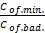 gdzie:C               ilość punktów, jakie otrzyma wybrana oferta i za kryterium: „cena”,c of. min         najniższa cena  oferty brutto spośród ofert niepodlegających odrzuceniu i   złożonych przez wykonawców, którzy nie podlegali wykluczeniu w danym etapie badania i oceny ofert,cof. bad           cena brutto oferty badanej.Zamawiający udzieli zamówienia wykonawcy, którego oferta odpowiada wszystkim wymaganiom określonym w ustawie Pzp oraz w niniejszej SWZ i została oceniona jako najkorzystniejsza w oparciu o podane w ogłoszeniu o zamówieniu i SWZ kryteria wyboru.Zamawiający wybiera najkorzystniejszą ofertę w terminie związania ofertą określonym w dokumentach zamówienia. Jeżeli termin związania ofertą upłynął przed wyborem najkorzystniejszej oferty, zamawiający wzywa wykonawcę, którego oferta otrzymała najwyższą ocenę, do wyrażenia, w wyznaczonym przez zamawiającego terminie, pisemnej zgody na wybór jego oferty.W przypadku braku zgody, o której mowa w ust. 17.6, zamawiający zwraca się o wyrażenie takiej zgody do kolejnego wykonawcy, którego oferta została najwyżej oceniona, chyba że zachodzą przesłanki do unieważnienia postępowania.Informacje  dotyczące  ofert  wariantowychZamawiający nie dopuszcza składania ofert wariantowych. Wymagania  dotyczące  wadiumZamawiający nie wymaga złożenia wadium.Informacje  dotyczące  przeprowadzenia  przez  wykonawcę  wizji  lokalnej  lub sprawdzenia przez niego dokumentów niezbędnych do realizacji zamówieniaZamawiający nie przewiduje obowiązku odbycia przez wykonawcę wizji lokalnej oraz sprawdzenia przez wykonawcę dokumentów niezbędnych do realizacji zamówienia dostępnych na miejscu u zamawiającego.Informacje dotyczące walut obcych, w jakich mogą być prowadzone rozliczenia między zamawiającym a wykonawcą, jeżeli zamawiający przewiduje rozliczenia w walutach obcychZamawiający nie przewiduje rozliczenia w walutach obcych.Rozliczenia między zamawiającym i wykonawcą będą prowadzone wyłącznie w złotych polskich (PLN, zł).Informacje  dotyczące  zwrotu  kosztów  udziału  w postępowaniu,  jeżeli zamawiający przewiduje ich zwrotZamawiający nie przewiduje zwrotu wykonawcom kosztów udziału w postępowaniu.Informację o obowiązku osobistego wykonania przez wykonawcę kluczowych zadańZamawiający nie zastrzega obowiązku osobistego wykonania przez wykonawcę kluczowych zadań.Informację o przewidywanym wyborze najkorzystniejszej oferty z zastosowaniem  aukcji  elektronicznejZamawiający nie przewiduje aukcji elektronicznej.Wymóg lub możliwość złożenia ofert w postaci katalogów elektronicznych lub dołączenia katalogów elektronicznych do oferty Zamawiający nie dopuszcza i nie wymaga dołączenia katalogów elektronicznych do oferty.Informacje  dotyczące  zabezpieczenia  należytego  wykonania  umowyZamawiający nie przewiduje zabezpieczenia należytego  wykonania  umowy.Umowa ramowaZamawiający nie przewiduje  zawarcia umowy ramowej.Warunek ubiegania się o zamówienie wyłącznie wykonawców mających zakładu  pracy  chronionej,  spółdzielnie  socjalne  oraz  inni  wykonawcy na podstawie art. 94 ust. 1 ustawy Pzp         Zamawiający nie zastrzega powyższego warunku.Wymagania w zakresie  art. 96 ust. 2 pkt 2 PzpZamawiający nie przewiduje wymagań wynikających z zapisu art. 96 ust. 2 pkt 2 Pzp.Zamówienia, o których mowa w art. 214 ust. 1 pkt 8)Zamawiający nie przewiduje udzielenia zamówień, o których mowa w art. 214 ust. 1 pkt 8) ustawy Pzp.Projektowane postanowienia umowy w sprawie zamówienia publicznego, które zostaną wprowadzone do treści tej umowyProjektowane  postanowienia, które zostaną wprowadzone do treści zawieranej umowy są zawarte w projektowanych postanowieniach  umowy  stanowiącym załącznik nr 8 do SWZ.Informacje o formalnościach, jakie muszą zostać dopełnione po wyborze oferty w celu zawarcia umowy w sprawie zamówienia publicznegoNiezwłocznie po wyborze najkorzystniejszej oferty zamawiający informuje równocześnie wykonawców, którzy złożyli oferty, o:wyborze najkorzystniejszej oferty, podając nazwę albo imię i nazwisko, siedzibę albo miejsce zamieszkania, jeżeli jest miejscem wykonywania działalności wykonawcy, którego ofertę wybrano, oraz nazwy albo imiona i nazwiska, siedziby albo miejsca zamieszkania, jeżeli są miejscami wykonywania działalności wykonawców, którzy złożyli oferty, a także punktację przyznaną ofertom w każdym kryterium oceny ofert i łączną punktację,wykonawcach, których oferty zostały odrzucone- podając uzasadnienie faktyczne i prawne.Zamawiający udostępnia niezwłocznie informacje, o których mowa w pkt 32.1.1., na stronie internetowej prowadzonego postępowania.Wykonawca przed podpisaniem umowy winien: 32.3.1. przedstawić zamawiającemu dokument stwierdzający, iż osoba/osoby, które  będą podpisywały umowę posiadają prawo do reprezentowania wykonawcy, o ile wcześniej takiego dokumentu nie złożył,umowę regulującą współpracę – w przypadku złożenia oferty przez wykonawców wspólnie ubiegających się o zamówienie,przesłać przy użyciu środków komunikacji elektronicznej dane niezbędne do przygotowania umowy na sprzedaż energii elektrycznej,przekazać zamawiającemu informacje dotyczące osób podpisujących umowę oraz osób upoważnionych do kontaktów w ramach realizacji umowy,W przypadku gdy wykonawca, którego oferta została wybrana jako najkorzystniejsza, uchyla się od zawarcia umowy w sprawie zamówienia publicznego,  zamawiający   może dokonać ponownego badania i oceny ofert spośród ofert pozostałych w postępowaniu wykonawców oraz wybrać najkorzystniejszą ofertę albo unieważnić postępowanie.Pouczenie o środkach ochrony prawnej przysługujących wykonawcyŚrodki ochrony prawnej określone w dziale IX ustawy Pzp przysługują wykonawcy, oraz innemu podmiotowi, jeżeli ma lub miał interes w uzyskaniu zamówienia oraz poniósł lub może ponieść szkodę w wyniku naruszenia przez zamawiającego przepisów ustawy Pzp.Środki ochrony prawnej wobec ogłoszenia wszczynającego postępowanie o udzielenie zamówienia oraz dokumentów zamówienia przysługują również organizacjom wpisanym na listę, o której mowa w art. 469 pkt 15 ustawy Pzp, oraz Rzecznikowi Małych i Średnich Przedsiębiorców.Odwołanie wnosi się do Prezesa Izby.odwołujący przekazuje zamawiającemu odwołanie wniesione w formie elektronicznej albo postaci elektronicznej albo kopię tego odwołania, jeżeli zostało ono wniesione w formie pisemnej, przed upływem terminu do wniesienia odwołania w taki sposób, aby mógł on zapoznać się z jego treścią przed upływem tego terminu,domniemywa się, że zamawiający mógł zapoznać się z treścią odwołania przed upływem terminu do jego wniesienia, jeżeli przekazanie odpowiednio odwołania albo jego kopii nastąpiło przed upływem terminu do jego wniesienia przy użyciu środków komunikacji elektronicznej.Odwołanie przysługuje na:niezgodną z przepisami ustawy czynność zamawiającego, podjętą w postępowaniu o udzielenie zamówienia, o zawarcie umowy ramowej, dynamicznym systemie zakupów, systemie kwalifikowania wykonawców lub konkursie, w tym na projektowane postanowienie umowy,zaniechanie czynności w postępowaniu o udzielenie zamówienia, o zawarcie umowy ramowej, dynamicznym systemie zakupów, systemie kwalifikowania wykonawców lub konkursie, do której zamawiający był obowiązany na podstawie ustawy,zaniechanie przeprowadzenia postępowania o udzielenie zamówienia lub zorganizowania konkursu na podstawie ustawy, mimo że zamawiający był do tego obowiązany.Odwołanie wnosi się w przypadku zamówień, których  wartość  jest  równa  albo  przekracza  progi unijne, w terminie:10 dni od dnia przekazania informacji o czynności zamawiającego stanowiącej podstawę jego wniesienia, jeżeli informacja została przekazana przy użyciu środków komunikacji elektronicznej,15 dni od dnia przekazania informacji o czynności zamawiającego stanowiącej podstawę jego wniesienia, jeżeli informacja została przekazana w sposób inny niż określony w ppkt 33.5.1.Odwołanie wobec treści ogłoszenia wszczynającego postępowanie o udzielenie zamówienia lub wobec treści dokumentów zamówienia wnosi się w terminie:10 dni od dnia publikacji ogłoszenia w Dzienniku Urzędowym Unii Europejskiej lub  zamieszczenia  dokumentów  zamówienia  na  stronie  internetowej, w przypadku  zamówień,  których  wartość  jest  równa  albo  przekracza  progi unijne.Odwołanie w przypadkach innych niż określone w pkt 33.6. wnosi się w terminie:10 dni  od  dnia,  w którym powzięto lub przy zachowaniu należytej staranności można było powziąć wiadomość o okolicznościach stanowiących podstawę jego wniesienia, w przypadku zamówień, których wartość jest równa albo przekracza progi unijneJeżeli zamawiający mimo takiego obowiązku nie przesłał wykonawcy zawiadomienia o wyborze najkorzystniejszej oferty odwołanie wnosi się nie później niż w terminie:30 dni od dnia publikacji w Dzienniku Urzędowym Unii    Europejskiej  ogłoszenia  o udzieleniu  zamówienia albo 6 miesięcy  od dnia zawarcia umowy, jeżeli zamawiający:nie opublikował w Dzienniku Urzędowym Unii Europejskiej ogłoszenia o udzieleniu zamówienia.Odwołanie zawiera:imię i nazwisko albo nazwę, miejsce zamieszkania albo siedzibę, numer telefonu oraz adres poczty elektronicznej odwołującego oraz imię i nazwisko przedstawiciela (przedstawicieli),nazwę i siedzibę zamawiającego, numer telefonu oraz adres poczty elektronicznej zamawiającego,numer Powszechnego Elektronicznego Systemu Ewidencji Ludności (PESEL) lub NIP odwołującego będącego osobą fizyczną, jeżeli jest on obowiązany do jego posiadania albo posiada go nie mając takiego obowiązku,numer w Krajowym Rejestrze Sądowym, a w przypadku jego braku –numer winnym właściwym rejestrze, ewidencji lub NIP odwołującego niebędącego osobą fizyczną, który nie ma obowiązku wpisu we właściwym rejestrze lub ewidencji, jeżeli jest on obowiązany do jego posiadania,określenie przedmiotu zamówienia,wskazanie numeru ogłoszenia w przypadku zamieszczenia w Biuletynie Zamówień Publicznych/publikacji w Dzienniku Urzędowym Unii Europejskiej,wskazanie czynności lub zaniechania czynności zamawiającego, której zarzuca się niezgodność z przepisami ustawy, lub wskazanie zaniechania przeprowadzenia  postępowania  o udzielenie  zamówienia  na podstawie ustawy,zwięzłe przedstawienie zarzutów,żądanie co do sposobu rozstrzygnięcia odwołania,wskazanie okoliczności faktycznych i prawnych uzasadniających wniesienie odwołania oraz dowodów na poparcie przytoczonych okoliczności,podpis odwołującego albo jego przedstawiciela lub przedstawicieli,wykaz załączników.Do odwołania dołącza się:dowód uiszczenia wpisu od odwołania w wymaganej wysokości,dowód przekazania odpowiednio odwołania albo jego kopii zamawiającemu,dokument potwierdzający umocowanie do reprezentowania odwołującego.wpis uiszcza się najpóźniej do dnia upływu terminu do wniesienia odwołania.Odwołanie wnosi się do Prezesa Izby w formie pisemnej w postaci papierowej albo w postaci elektronicznej, opatrzone odpowiednio własnoręcznym podpisem albo kwalifikowanym podpisem elektronicznym.Pełna treść środków ochrony prawnej zawarta jest w ustawie Pzp w Dziale IX.Wymagania w zakresie zatrudnienia na podstawie stosunku pracy w okolicznościach, o których mowa w art. 95 PzpZamawiający nie przewiduje wymagań wskazanych w art. 95 Pzp.Postanowienia końcoweW zakresie nieuregulowanym niniejszą SWZ zastosowanie mają przepisy ustawy Pzp oraz jej aktów wykonawczych, Kodeks cywilny, Prawo energetyczne  oraz pozostałe akty prawe mające zastosowanie do niniejszego postępowania. W przypadku rozbieżności zapisów umownych w stosunku do zapisów w SWZ,  nadrzędne będą zapisy w SWZ oraz oferty.Załączniki do SWZ:  Formularz rzeczowo finansowy   Formularz ofertowy Oświadczenie JEDZ 3.1  Oświadczenie wykonawcy w zakresie art. 5k rozporządzenia 833_2014 art. 7 ust. 1 ustawy o szczególnych rozwiązaniach na podstawie art 125 ust. 1 Pzp (składane wraz z ofertą)
3.2.  Oświadczenia  podmiotu udostępniającego zasoby w zakresie informacji zawartych w  oświadczeniu z art. 125PZP i ustawie sankcyjnej.(składane z ofertą- jeżeli dotyczy)4.   Wykaz dostaw (składany na wezwanie )5.   Oświadczenia  w sprawie przynależności do tej samej grupy kapitałowej (składane na wezwanie).
6.1.  Oświadczenie wykonawcy o aktualności danych zawartych w oświadczeniu o którym mowa w art.125 ust.1 ustawy Pzp (składane na wezwanie)
6.2. Oświadczenie Wykonawcy o aktualności danych w zakresie w zakresie przesłanek i okoliczności wskazanych w art.5k ust.1 Rozporządzenia (UE) 833/2014 z dnia 31 lipca 2014r. dotyczącego środków ograniczających w związku z działaniami Rosji destabilizującymi sytuację na Ukrainie (składane na wezwanie).7. Oświadczenie wykonawców wspólnie ubiegających się o zamówienie z art.117 ust.4 ustawy Pzp (składane wraz z ofertą – jeżeli dotyczy).
8. Wzór  umowy.Dostawa  energii elektrycznej do obiektów Gminy Rokietnica
 L.p.KryteriumOpisMaksymalna ilość punktów jaką może otrzymać wykonawca1.Cena „C”Cena oferty brutto za realizację przedmiotu zamówienia             100,00